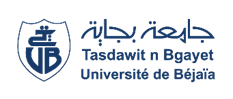 Université Abderrahmane Mira-BejaiaFaculté des Sciences Humaines et SocialesDépartement de Psychologie et orthophoniePLANNING DES EXAMENS RATTRAPAGE DU 2ème  SEMESTRE DE L’ANNEE UNIVERSITAIRE 2022/2023 L 3 PhilosophieModulesDates & JoursHorairesEnseignant (e)s chargé (e)s des modulesGroupesLocauxPHILOSOPHIE POLITIQUE mardi30/05/202310H30-12H00M. BELHADI1AMPHI40La Philosophie Et le Quotidien mercredi 31/05/202308H30-10H00M. HADDAD1AMPHI40Pensée arabe contemporaine  Jeudi01/06/202310H30-12H00M. BENIDIRI1AMPHI40Philosophie contemporaineDimanche 04/06/202314H30-16H00M. HADOUCHE1AMPHI39Philosophie des sciencesLundi05/06/202314H30-16H00M. BARKA1AMPHI40Philosophie d’esthétique2mardi06/05/202314H30-16H00M. BOUICH1AMPHI40Didactique de la philosophie2Mercredi 07/06/202314H30-16H00M. BELHADI1AMPHI40Méthode philosophiques contemporaines JEUDI 08/06/202310H30-12H00M. BENACHOUR1Salle 13